This commitment to the Civitan‐Sparks Clinics as a gift/pledge should be recorded from: Name(s) ______________________________________________________________________________________________________________ Street/PO Box _________________________________________  City ________________________  State ___________  Zip ________________ Occasionally we may need to contact you to clarify a question regarding your gift/pledge.   Please indicate a telephone number and e‐mail address (if available). Day Telephone Number (______)__________________________    □ Work  □ Home 	Email Address ________________________________ Purpose for which this gift is intended.  (Check should be made payable to the Civitan/Sparks Clinics) □ Where the Civitan‐Sparks Clinics need is greatest (unrestricted) If there is a specific area of focus to which you would like your gift/pledge directed, please indicate below. □ Other ______________________________________________________________________________________________________________ □ I/we commit          □$750      □$500      □$250      □$100      □ Other _________________________________________ □ I/we remit $ ____________ now and request that you invoice me/us in the amount of $ __________ per year for □ 1yr. □ 2yrs. □ 3yrs. For contributions by credit card Contribution  $ ____________    □Mastercard  □VISA  □Discover □AMEX   Card No. _________________  Exp. ___________ Name as it appears on the card _______________________________________ Signature ____________________________________________ This gift/pledge is   □ Joint  □ Individual  □ Other____________________               □ Matching gift form enclosed.        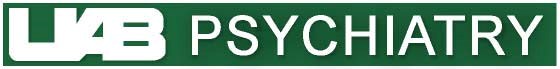 